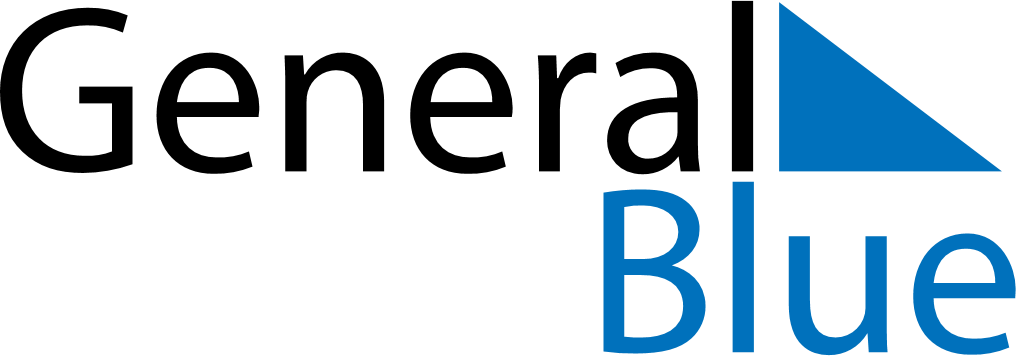 April 2020April 2020April 2020April 2020April 2020April 2020ZimbabweZimbabweZimbabweZimbabweZimbabweZimbabweMondayTuesdayWednesdayThursdayFridaySaturdaySunday123456789101112Good FridayEaster Sunday13141516171819Easter MondayIndependence Day2021222324252627282930NOTES